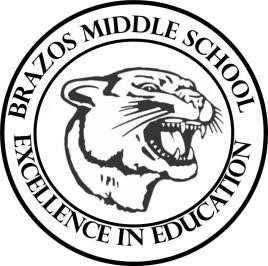 Teacher_Chris Stanley 7th grade Social Studies 2023 Week 23 – 4th 6 Weeks February 5th – 9thMonday 	 Thursday 	 TLW: identify and analyzesectionalism in the US.NORTHSOUTHWESTReview for CBA - Republic of Texas(Republic of TX -Statehood)7.5ATLW: demonstrate knowledge of theevents of the Republic of Texas -Texas Statehood by completing aCBA.All previously covered objectivesRepublic of Texas - Statehood Tuesday 	 Friday 	 TLW: identify and analyze the issue ofstates rights and the nullification crisis.TARIFFSUPPORT for and againstViews of NORTHERNERS &SOUTHERNERSReview for CBA - Annexation andTexas Statehood7.5ATLW: review CBA -corrections/alternative assignment.Finish up any material overSectionalism and states rights notcovered.7.5AWednesday 	 TLW: identify and analyze the eventsthat caused the Civil War.7.5A